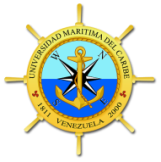 REPÚBLICA BOLIVARIANA DE VENEZUELAUNIVERSIDAD NACIONAL EXPERIMENTAL MARÍTIMA DEL CARIBEVICERRECTORADO ACADÉMICODIRECCIÓN DE INTERACCIÓN CON LAS COMUNIDADESCOORDINACIÓN DE ESTUDIOS CONTINUOSREPÚBLICA BOLIVARIANA DE VENEZUELAUNIVERSIDAD NACIONAL EXPERIMENTAL MARÍTIMA DEL CARIBEVICERRECTORADO ACADÉMICODIRECCIÓN DE INTERACCIÓN CON LAS COMUNIDADESCOORDINACIÓN DE ESTUDIOS CONTINUOSREPÚBLICA BOLIVARIANA DE VENEZUELAUNIVERSIDAD NACIONAL EXPERIMENTAL MARÍTIMA DEL CARIBEVICERRECTORADO ACADÉMICODIRECCIÓN DE INTERACCIÓN CON LAS COMUNIDADESCOORDINACIÓN DE ESTUDIOS CONTINUOSREPÚBLICA BOLIVARIANA DE VENEZUELAUNIVERSIDAD NACIONAL EXPERIMENTAL MARÍTIMA DEL CARIBEVICERRECTORADO ACADÉMICODIRECCIÓN DE INTERACCIÓN CON LAS COMUNIDADESCOORDINACIÓN DE ESTUDIOS CONTINUOSREPÚBLICA BOLIVARIANA DE VENEZUELAUNIVERSIDAD NACIONAL EXPERIMENTAL MARÍTIMA DEL CARIBEVICERRECTORADO ACADÉMICODIRECCIÓN DE INTERACCIÓN CON LAS COMUNIDADESCOORDINACIÓN DE ESTUDIOS CONTINUOSREPÚBLICA BOLIVARIANA DE VENEZUELAUNIVERSIDAD NACIONAL EXPERIMENTAL MARÍTIMA DEL CARIBEVICERRECTORADO ACADÉMICODIRECCIÓN DE INTERACCIÓN CON LAS COMUNIDADESCOORDINACIÓN DE ESTUDIOS CONTINUOSREPÚBLICA BOLIVARIANA DE VENEZUELAUNIVERSIDAD NACIONAL EXPERIMENTAL MARÍTIMA DEL CARIBEVICERRECTORADO ACADÉMICODIRECCIÓN DE INTERACCIÓN CON LAS COMUNIDADESCOORDINACIÓN DE ESTUDIOS CONTINUOSREPÚBLICA BOLIVARIANA DE VENEZUELAUNIVERSIDAD NACIONAL EXPERIMENTAL MARÍTIMA DEL CARIBEVICERRECTORADO ACADÉMICODIRECCIÓN DE INTERACCIÓN CON LAS COMUNIDADESCOORDINACIÓN DE ESTUDIOS CONTINUOSREPÚBLICA BOLIVARIANA DE VENEZUELAUNIVERSIDAD NACIONAL EXPERIMENTAL MARÍTIMA DEL CARIBEVICERRECTORADO ACADÉMICODIRECCIÓN DE INTERACCIÓN CON LAS COMUNIDADESCOORDINACIÓN DE ESTUDIOS CONTINUOSREPÚBLICA BOLIVARIANA DE VENEZUELAUNIVERSIDAD NACIONAL EXPERIMENTAL MARÍTIMA DEL CARIBEVICERRECTORADO ACADÉMICODIRECCIÓN DE INTERACCIÓN CON LAS COMUNIDADESCOORDINACIÓN DE ESTUDIOS CONTINUOSREPÚBLICA BOLIVARIANA DE VENEZUELAUNIVERSIDAD NACIONAL EXPERIMENTAL MARÍTIMA DEL CARIBEVICERRECTORADO ACADÉMICODIRECCIÓN DE INTERACCIÓN CON LAS COMUNIDADESCOORDINACIÓN DE ESTUDIOS CONTINUOSREPÚBLICA BOLIVARIANA DE VENEZUELAUNIVERSIDAD NACIONAL EXPERIMENTAL MARÍTIMA DEL CARIBEVICERRECTORADO ACADÉMICODIRECCIÓN DE INTERACCIÓN CON LAS COMUNIDADESCOORDINACIÓN DE ESTUDIOS CONTINUOSREPÚBLICA BOLIVARIANA DE VENEZUELAUNIVERSIDAD NACIONAL EXPERIMENTAL MARÍTIMA DEL CARIBEVICERRECTORADO ACADÉMICODIRECCIÓN DE INTERACCIÓN CON LAS COMUNIDADESCOORDINACIÓN DE ESTUDIOS CONTINUOSREG-VAC-DIC-CEC-015Formulario: CEC-015Fecha: 31/01/2017 Cambio: 02REG-VAC-DIC-CEC-015Formulario: CEC-015Fecha: 31/01/2017 Cambio: 02SOLICITUD DE RENOVACIÓN/REFRESCAMIENTO/HOMOLOGACIÓN DE CURSOS OMISOLICITUD DE RENOVACIÓN/REFRESCAMIENTO/HOMOLOGACIÓN DE CURSOS OMISOLICITUD DE RENOVACIÓN/REFRESCAMIENTO/HOMOLOGACIÓN DE CURSOS OMISOLICITUD DE RENOVACIÓN/REFRESCAMIENTO/HOMOLOGACIÓN DE CURSOS OMISOLICITUD DE RENOVACIÓN/REFRESCAMIENTO/HOMOLOGACIÓN DE CURSOS OMISOLICITUD DE RENOVACIÓN/REFRESCAMIENTO/HOMOLOGACIÓN DE CURSOS OMISOLICITUD DE RENOVACIÓN/REFRESCAMIENTO/HOMOLOGACIÓN DE CURSOS OMISOLICITUD DE RENOVACIÓN/REFRESCAMIENTO/HOMOLOGACIÓN DE CURSOS OMISOLICITUD DE RENOVACIÓN/REFRESCAMIENTO/HOMOLOGACIÓN DE CURSOS OMISOLICITUD DE RENOVACIÓN/REFRESCAMIENTO/HOMOLOGACIÓN DE CURSOS OMISOLICITUD DE RENOVACIÓN/REFRESCAMIENTO/HOMOLOGACIÓN DE CURSOS OMISOLICITUD DE RENOVACIÓN/REFRESCAMIENTO/HOMOLOGACIÓN DE CURSOS OMISOLICITUD DE RENOVACIÓN/REFRESCAMIENTO/HOMOLOGACIÓN DE CURSOS OMISOLICITUD DE RENOVACIÓN/REFRESCAMIENTO/HOMOLOGACIÓN DE CURSOS OMISOLICITUD DE RENOVACIÓN/REFRESCAMIENTO/HOMOLOGACIÓN DE CURSOS OMISOLICITUD DE RENOVACIÓN/REFRESCAMIENTO/HOMOLOGACIÓN DE CURSOS OMI(1) TIPO DE SOLICITUD:                                      (1) TIPO DE SOLICITUD:                                      (1) TIPO DE SOLICITUD:                                      (1) TIPO DE SOLICITUD:                                      RENOVACIÓNRENOVACIÓNREFRESCAMIENTOREFRESCAMIENTO(1) TIPO DE SOLICITUD:                                      (1) TIPO DE SOLICITUD:                                      DATOS PERSONALESDATOS PERSONALESDATOS PERSONALESDATOS PERSONALESDATOS PERSONALESDATOS PERSONALESDATOS PERSONALESDATOS PERSONALESDATOS PERSONALESDATOS PERSONALESDATOS PERSONALESDATOS PERSONALESDATOS PERSONALESDATOS PERSONALESDATOS PERSONALESDATOS PERSONALES(2) NOMBRES Y APELLIDOS(2) NOMBRES Y APELLIDOS(2) NOMBRES Y APELLIDOS(2) NOMBRES Y APELLIDOS(2) NOMBRES Y APELLIDOS(2) NOMBRES Y APELLIDOS(3) CÉDULA DE IDENTIDAD(3) CÉDULA DE IDENTIDAD(3) CÉDULA DE IDENTIDAD(3) CÉDULA DE IDENTIDAD(3) CÉDULA DE IDENTIDAD(3) CÉDULA DE IDENTIDAD(3) CÉDULA DE IDENTIDAD(3) CÉDULA DE IDENTIDAD(3) CÉDULA DE IDENTIDAD(6) FOTO(6) FOTO(4) CORREO ELECTRÓNICO(4) CORREO ELECTRÓNICO(4) CORREO ELECTRÓNICO(4) CORREO ELECTRÓNICO(4) CORREO ELECTRÓNICO(4) CORREO ELECTRÓNICO(5) TELÉFONOSCELULAR:OFICINA:(5) TELÉFONOSCELULAR:OFICINA:(5) TELÉFONOSCELULAR:OFICINA:(5) TELÉFONOSCELULAR:OFICINA:(5) TELÉFONOSCELULAR:OFICINA:(5) TELÉFONOSCELULAR:OFICINA:(5) TELÉFONOSCELULAR:OFICINA:(5) TELÉFONOSCELULAR:OFICINA:(5) TELÉFONOSCELULAR:OFICINA:(6) FOTO(4) CORREO ELECTRÓNICO(4) CORREO ELECTRÓNICO(4) CORREO ELECTRÓNICO(4) CORREO ELECTRÓNICO(4) CORREO ELECTRÓNICO(4) CORREO ELECTRÓNICOCELULARCELULARCELULARLOCALLOCALLOCALLOCALLOCALLOCAL(6) FOTO(6) FOTO(7) DIRECCIÓN DE HABITACIÓN(7) DIRECCIÓN DE HABITACIÓN(7) DIRECCIÓN DE HABITACIÓN(7) DIRECCIÓN DE HABITACIÓN(7) DIRECCIÓN DE HABITACIÓN(7) DIRECCIÓN DE HABITACIÓN(7) DIRECCIÓN DE HABITACIÓN(7) DIRECCIÓN DE HABITACIÓN(7) DIRECCIÓN DE HABITACIÓN(7) DIRECCIÓN DE HABITACIÓN(7) DIRECCIÓN DE HABITACIÓN(7) DIRECCIÓN DE HABITACIÓN(7) DIRECCIÓN DE HABITACIÓN(7) DIRECCIÓN DE HABITACIÓN(7) DIRECCIÓN DE HABITACIÓN(7) DIRECCIÓN DE HABITACIÓNCERTIFICADOS A RENOVAR / REFRESCAR CERTIFICADOS A RENOVAR / REFRESCAR CERTIFICADOS A RENOVAR / REFRESCAR CERTIFICADOS A RENOVAR / REFRESCAR CERTIFICADOS A RENOVAR / REFRESCAR CERTIFICADOS A RENOVAR / REFRESCAR CERTIFICADOS A RENOVAR / REFRESCAR CERTIFICADOS A RENOVAR / REFRESCAR CERTIFICADOS A RENOVAR / REFRESCAR CERTIFICADOS A RENOVAR / REFRESCAR CERTIFICADOS A RENOVAR / REFRESCAR CERTIFICADOS A RENOVAR / REFRESCAR CERTIFICADOS A RENOVAR / REFRESCAR CERTIFICADOS A RENOVAR / REFRESCAR CERTIFICADOS A RENOVAR / REFRESCAR CERTIFICADOS A RENOVAR / REFRESCAR (8) CANTIDAD:(8) CANTIDAD:(8) CANTIDAD:(8) CANTIDAD:(8) CANTIDAD:(8) CANTIDAD:(8) CANTIDAD:(8) CANTIDAD:(8) CANTIDAD:(8) CANTIDAD:(8) CANTIDAD:(8) CANTIDAD:(8) CANTIDAD:(8) CANTIDAD:(8) CANTIDAD:(8) CANTIDAD:(9) CÓDIGOS DE LOS CURSOS:(9) CÓDIGOS DE LOS CURSOS:(9) CÓDIGOS DE LOS CURSOS:(9) CÓDIGOS DE LOS CURSOS:(9) CÓDIGOS DE LOS CURSOS:(9) CÓDIGOS DE LOS CURSOS:(9) CÓDIGOS DE LOS CURSOS:(9) CÓDIGOS DE LOS CURSOS:(9) CÓDIGOS DE LOS CURSOS:(9) CÓDIGOS DE LOS CURSOS:(9) CÓDIGOS DE LOS CURSOS:(9) CÓDIGOS DE LOS CURSOS:(9) CÓDIGOS DE LOS CURSOS:(9) CÓDIGOS DE LOS CURSOS:(9) CÓDIGOS DE LOS CURSOS:(9) CÓDIGOS DE LOS CURSOS:(10) SOLO PARA  USO INTERNO  DE LA COORDINACIÓN DE ESTUDIOS CONTINUOS / UNIDAD DE CERTIFICACIÓN(10) SOLO PARA  USO INTERNO  DE LA COORDINACIÓN DE ESTUDIOS CONTINUOS / UNIDAD DE CERTIFICACIÓN(10) SOLO PARA  USO INTERNO  DE LA COORDINACIÓN DE ESTUDIOS CONTINUOS / UNIDAD DE CERTIFICACIÓN(10) SOLO PARA  USO INTERNO  DE LA COORDINACIÓN DE ESTUDIOS CONTINUOS / UNIDAD DE CERTIFICACIÓN(10) SOLO PARA  USO INTERNO  DE LA COORDINACIÓN DE ESTUDIOS CONTINUOS / UNIDAD DE CERTIFICACIÓN(10) SOLO PARA  USO INTERNO  DE LA COORDINACIÓN DE ESTUDIOS CONTINUOS / UNIDAD DE CERTIFICACIÓN(10) SOLO PARA  USO INTERNO  DE LA COORDINACIÓN DE ESTUDIOS CONTINUOS / UNIDAD DE CERTIFICACIÓN(10) SOLO PARA  USO INTERNO  DE LA COORDINACIÓN DE ESTUDIOS CONTINUOS / UNIDAD DE CERTIFICACIÓN(10) SOLO PARA  USO INTERNO  DE LA COORDINACIÓN DE ESTUDIOS CONTINUOS / UNIDAD DE CERTIFICACIÓN(10) SOLO PARA  USO INTERNO  DE LA COORDINACIÓN DE ESTUDIOS CONTINUOS / UNIDAD DE CERTIFICACIÓN(10) SOLO PARA  USO INTERNO  DE LA COORDINACIÓN DE ESTUDIOS CONTINUOS / UNIDAD DE CERTIFICACIÓN(10) SOLO PARA  USO INTERNO  DE LA COORDINACIÓN DE ESTUDIOS CONTINUOS / UNIDAD DE CERTIFICACIÓN(10) SOLO PARA  USO INTERNO  DE LA COORDINACIÓN DE ESTUDIOS CONTINUOS / UNIDAD DE CERTIFICACIÓN(10) SOLO PARA  USO INTERNO  DE LA COORDINACIÓN DE ESTUDIOS CONTINUOS / UNIDAD DE CERTIFICACIÓN(10) SOLO PARA  USO INTERNO  DE LA COORDINACIÓN DE ESTUDIOS CONTINUOS / UNIDAD DE CERTIFICACIÓN(10) SOLO PARA  USO INTERNO  DE LA COORDINACIÓN DE ESTUDIOS CONTINUOS / UNIDAD DE CERTIFICACIÓNRECAUDOSRECAUDOSRECAUDOSRECAUDOSOBSERVACIONESOBSERVACIONESOBSERVACIONESOBSERVACIONESOBSERVACIONESOBSERVACIONESOBSERVACIONESOBSERVACIONESOBSERVACIONESOBSERVACIONESOBSERVACIONESOBSERVACIONESPlanilla de Depósito o TransferenciaPlanilla de Depósito o TransferenciaPlanilla de Depósito o TransferenciaPlanilla de Depósito o TransferenciaCédula de IdentidadCédula de IdentidadCédula de IdentidadCédula de IdentidadCédula de NavegaciónCédula de NavegaciónCédula de NavegaciónCédula de NavegaciónResumen CurricularResumen CurricularResumen CurricularResumen CurricularCertificados  de Cursos Escaneados de  la  UMCCertificados  de Cursos Escaneados de  la  UMCCertificados  de Cursos Escaneados de  la  UMCCertificados  de Cursos Escaneados de  la  UMCCursos de Instituciones ExtranjerasCursos de Instituciones ExtranjerasCursos de Instituciones ExtranjerasCursos de Instituciones Extranjeras(11) RECIBIDO POR(11) RECIBIDO POR(11) RECIBIDO POR(11) RECIBIDO POR(12) FECHA (12) FECHA (12) FECHA (12) FECHA (12) FECHA (12) FECHA (12) FECHA (13) SELLO(13) SELLO(13) SELLO(13) SELLO(13) SELLONombre y Apellido:Cargo:Nombre y Apellido:Cargo:Nombre y Apellido:Cargo:Nombre y Apellido:Cargo: